Тульская областьМуниципальное образование Крапивенское Щекинского районаСОБРАНИЕ ДЕПУТАТОВ(второго созыва)РЕШЕНИЕот 25 февраля 2014года                                                                         №  53-297   О внесении изменений в решение Собрания депутатов муниципального образования Крапивенское Щекинского района от 8.11.2013 № 50-276 «Об утверждении программы комплексного развития системы коммунальной инфраструктуры муниципального образования Крапивенское Щекинского района на 2014-2023 годы»	 Руководствуясь Федеральным законом от 06.10.2003 № 131-ФЗ «Об общих принципах организации местного самоуправления в Российской Федерации», Постановлением Правительства Российской Федерации от 14.06.2013 № 502 «Об утверждении требований к программам комплексного развития систем коммунальной инфраструктуры поселений, городских округов», Уставом муниципального образования Крапивенское Щекинского района, Собрание депутатов муниципального образования Крапивенское Щекинского района,  РЕШИЛО:	1.  Внести в решение Собрания депутатов муниципального образования Крапивенское Щекинского района от 8.11.2013 № 50-276 «Об утверждении программы комплексного развития системы коммунальной инфраструктуры муниципального образования Крапивенское Щекинского района на 2014-2023 годы» следующее изменение:- приложение к решению  изложить в новой редакции (Приложение).2. Опубликовать настоящее решение в газете «Щекинский муниципальный вестник» и разместить на официальном сайте муниципального образования Крапивенское Щекинского района в сети «Интернет».3. Решение вступает в силу со дня его официального опубликования. Глава муниципального образованияКрапивенское Щекинского района                                             А.Н.КошелевПриложениек решению Собрания депутатовмуниципального образования Крапивенское  Щёкинского района от 25.02.2014г. № 53-297ПРОГРАММАкомплексного развития систем коммунальной инфраструктуры муниципального образования Крапивенское Щекинского района на 2014-2023 годыс. Крапивна2014Паспорт ПрограммыВВЕДЕНИЕПрограмма комплексного развития систем коммунальной инфраструктуры муниципального образования Крапивенское Щёкинского района на 2014-2023 годы (далее – Программа) разработана  во исполнение требований Градостроительного кодекса Российской Федерации, Федерального закона от 06.10.2003 № 131-ФЗ «Об общих принципах организации местного самоуправления в Российской Федерации», Федерального закона от 30.12. 2004 № 210-ФЗ «Об основах регулирования тарифов организаций коммунального комплекса», решения собрания депутатов муниципального образования Крапивенское Щекинского района от 8.11.2013 года № 50-276 «Об утверждении программы комплексного развития системы коммунальной инфраструктуры муниципального образования Крапивенское Щекинского района на 2014-2023 годы», постановления Правительства РФ от 14 июня 2013г. «Об утверждении требований к программам комплексного развития систем коммунальной инфраструктуры поселений, городских округов».Разработка и утверждение данной Программы необходимы для закрепления планов застройки земельных участков объектами промышленного, социального и жилищного строительства; формирования спроса на развитие коммунальной инфраструктуры; последующей разработки (корректировки) инвестиционных программ организаций коммунального комплекса с целью определения источников финансирования развития коммунальной инфраструктуры, в том числе, определения размера тарифа на подключение к системам коммунальной инфраструктуры за единицу заявленной (присоединяемой) нагрузки.В Программу включены мероприятия, необходимые для получения требуемого количества и качества электроэнергии, тепла, газа, воды для обеспечения потребителей и строящихся объектов капитального строительства, намеченных к вводу в эксплуатацию до 2023 года включительно.После внесения изменений в законодательство в программах развития систем коммунальной инфраструктуры должно быть предусмотрено согласование мероприятий по развитию и реконструкции систем коммунальной инфраструктуры с планами по строительству объектов капитального строительства. Первым и важнейшим этапом такой работы является разработка и утверждение «Программы комплексного развития систем коммунальной инфраструктуры муниципального образования Крапивенское Щёкинского района на 2014–2023 годы». На основании Программы будут сформированы и утверждены технические задания на разработку инвестиционных программ организаций коммунального комплекса, разработаны (откорректированы) и утверждены инвестиционные программы, установлены источники финансирования развития коммунальной инфраструктуры, и с каждой организацией коммунального комплекса будет заключен договор на развитие коммунальной инфраструктуры.Ключевая задача программ комплексного развития – сформировать спрос на развитие систем коммунальной инфраструктуры. Предоставление точной и своевременной информации об объектах строительства, о планируемых сроках ввода объектов в эксплуатацию, их основных характеристиках (присоединяемой нагрузке) является залогом формирования эффективных механизмов развития коммунальной инфраструктуры и успеха реализации программы комплексного развития.2. ХАРАКТЕРИСТИКА СУЩЕСТВУЮЩЕГО СОСТОЯНИЯ СИСТЕМ КОММУНАЛЬНОЙ ИНФРАСТРУКТУРЫ МУНИЦИПАЛЬНОГО ОБРАЗОВАНИЯ КРАПИВЕНСКОЕ ЩЕКИНСКОГО РАЙОНА 2.1. Водоснабжение.Водоснабжение населенных пунктов на территории муниципального образования производится из подземных источников Упинского водоносного горизонта – артскважин и колодцев. Эксплуатируют объекты водоснабжения: ООО «Крапивенское коммунальное  хозяйство», СПК «Пришненский», Тульское управление магистральных газопроводов, ЗАО «Никольское».На территории муниципального образования 27 артскважин, общая протяженность водопроводных сетей составляет 160,2 км, в т.ч. ветхих 25 км.Существующая система водоснабжения не стимулирует потребителей питьевой воды к ее экономическому использованию. Население оплачивает фиксированный объем воды независимо от потребляемого количества. Значительный объем воды теряется в результате утечек в магистральных и внутридомовых сетях.При выполнении мероприятий по реконструкции водопроводных сетей: замене труб, арматуры, санитарно-технического оборудования, установке счетчиков расхода воды возможно снижение удельной нормы водопотребления на человека от 20% до 30%.В основу определения расходов воды населением положены основные позиции:- благоустройство в зданиях, оборудованных водопроводом и канализацией без ванн, улучшается до централизованного горячего водоснабжения;- неблагоустроенная усадебная застройка подключается к центральному водопроводу с установкой местных водонагревателей.Основными мероприятиями по водоснабжению на планируемый срок являются:- реконструкция водозаборных сооружений с заменой оборудования;- строительство станции умягчения и обеззараживания воды;-периодическое обследование источников питьевого водоснабжения и устранение выявленных недостатков;- замена изношенных водопроводных сетей и оборудования со сверхнормативным сроком службы;- устройство зон санитарной охраны (ЗСО) источников водоснабжения. Процент охвата населения централизованным водоснабжением -  95 %.Основным источником водоснабжения являются эксплуатационные скважины, перечень которых и характеристики приведены ниже в таблице.Таблица 2.1.1.Технические характеристики и современное состояниеводоснабжения в муниципальном образовании Крапивенское Щекинского районаТаблица 2.1.2.Структура себестоимости производства и транспорта ресурсаООО «Крапивенское коммунальное хозяйство»2.2 Водоотведение.В настоящее время на территории муниципального образования централизованная система канализации действует только в селе Пришня.   Собственник – филиал ООО «Газпром трансгаз Москва» Тульское УМГ, обслуживающая организация – филиал ООО «Газпром энерго». В селе Пришня имеются очистные сооружения производительностью 400м3/сут, канализационные насосные станции КНС 1, КНС 2, КНС 3 производительностью 16м3/час каждая. Охват населения системой канализации – 100%, протяженность канализационных сетей – 7,8км, включая дворовые. Количество сточных вод, поступающих в канализацию, составляет 333,44м3/сут, в том числе фекальных – 279,94м3/сут, производственных – 53,5 м3/сут.2.3 Теплоснабжение.Теплоснабжение предприятий и учреждений осуществляется от котельных в населенных пунктах: с. Крапивна, с. Пришня. с. Малынь, с. Никольское, работающих каждая на свою локальную тепловую сеть. Тепловые сети территориально разъединены и обслуживают каждая свой объект.Процесс выработки и транспортировки тепловой энергии потребителям осуществляется юридическим лицом. Эксплуатацию котельных и тепловых сетей в с. Крапивна и в с. Пришня осуществляется Центральным филиалом ООО «Газпром энерго».Отопление индивидуальной жилой застройки производится от индивидуальных источников теплоснабжения и охватывает 100% жилого фонда.Таблица 2.3.1.Характеристика котельных муниципального образования Крапивенское Щекинского районаТеплосети проложены как в надземном, так и в подземном исполнении. Часть теплосетей имеет большой срок эксплуатации и требует их реконструкции.2.4 Газоснабжение.Газоснабжение осуществляется природным газом от существующей инфраструктуры газового хозяйства треста «Щекиномежрайгаз» ОАО «Тулаоблгаз». Природный газ используется для хозяйственно-бытовых нужд населения, отопления индивидуальных жилых домов, технологических нужд промышленных предприятий. Основным источником газа на территории муниципального образования является газораспределительная станция Крапивенская, введенная в эксплуатацию в 1969 году. К ней идет газопровод-отвод от магистрального газопровода Осторогожск-Белоусово.Распределение газа осуществляется по двухступенчатой схеме: по газопроводу среднего давления от ГРС до квартальных ГРП и по газопроводам низкого давления от ГРП до потребителей.Всего на территории муниципального образования размещено ГРП, ЩРП – 15 шт.Протяженность газопроводов составляет всего 96,21 км, в том числе высокого давления 30,4 км, среднего давления 1,3 км, низкого давления 64,51 км.Оснащенность индивидуальными приборами учета жилищного фонда составляет    -  26 %.Тариф на природный газ составляет:для населения:- 4023руб.31коп. за 1000 куб.м. с учетом НДС с 1 .01.2013 года;- 4626руб.84 коп. за 1000 куб.м.  учетом НДС с 1.07.2013 года,Для промышленных потребителей:-4062руб. за 1000 куб.м. с учетом НДС с 1 июля 2013 года;-4140руб. за 1000 куб.м. с учетом НДС с 1 июля 2013 года.Для обеспечения стабильной и долговременной работы инфраструктуры предлагаются следующие мероприятия:- использование автоматизированной системы управления технологическими процессами для оптимального газораспределения;- применение современных материалов: полиэтиленовых труб и других при прокладке новых и замене отслуживших срок газопроводов, что повысит надежность и долговечность сетей;- резервирование системы путем кольцевания или дублирования отдельных участков.При всех видах хозяйственной деятельности на территории муниципального образования расстояния от оси подземных и надземных (в насыпи) трубопроводов да населенных пунктов, отдельных промышленных и сельскохозяйственных предприятий, зданий и сооружений должны приниматься в зависимости от класса и диаметров трубопроводов, степени ответственности объектов и необходимости обеспечения  их безопасности в соответствии со СНиП 2.05.06-85* «Магистральные трубопроводы».2.5. Электроснабжение.Электроснабжение территории муниципального образования обеспечивается Щекинским участком ПО «Тульские электрические сети» филиала «Тулэнерго» и ОАО «Щёкинская горэлектросеть».Основными источниками потребителей электроэнергии являются подстанции ПС 110/10 кВ «КС-2», ПС 35/6 кВ «Крапивна»  с установленной мощностью 2х4 МВА. Обе принадлежат филиалу «Тулэнерго».Распределительная сеть муниципального образования работает на напряжении 6кВ по воздушным и кабельным линиям по радиальным и петлевым схемам, обеспечивающим двустороннее питание каждой трансформаторной подстанции.Количество трансформаторных подстанций на территории муниципального образования составляет 115 шт.Тарифы ОАО «Тулэнерго» на электрическую энергию и технологическое присоединение едины для всех муниципальных образования Щекинского района.Тариф на электрическую энергию составляет:с  01.01.2013г. – 3, 00 руб.;с 01.07.2013г. – 3,36 руб.На перспективу в целях совершенствования работы электросетей предлагаются следующие мероприятия:- при присоединении новых мощностей необходимо проводить реконструкцию ТП с заменой трансформаторов на более мощные;- замена кабельных линий 6 и 0,4 кв, отработавших нормативный срок службы с учетом растущих нагрузок потребителей;- проведение текущего и капитального ремонта распределительных сетей 6 кв, 0,4 кв. с использованием новейших технологий (ВЛИ, реклоузеры, система контроля режима, ведение дистанционного управления, контроля и ведения охранных функций);- проведение работ по реконструкции уличного освещения с использованием энергосберегающих светильников и введение вечернего и ночного режима горения;- диспетчеризация с организацией контроля и автоматизации питающих фидеров и РП;- внедрение системы АСКУЭ.Таблица 2.5.1Список действующих трансформаторных подстанций на территории  муниципального образования Крапивенское Щекинского района«Щекинская городская сеть»Тарифы на технологическое присоединение к электрическим сетям ОАО «Щекинская городская электросеть»Стандартизированная тарифная ставка в диапазоне максимальной мощности j (C 1) на осуществление организационных мероприятий, указанных в пунктах 1, 4, 5, 6 приложения 2 к Методическим указаниям (руб./кВт)Стандартизированная тарифная ставка на напряжении i и в диапазоне максимальной мощности j (C 2(3))стij на покрытие расходов ТСО на строительство воздушных и кабельных линий электропередачи в расчете на 1 км линий (руб./км), в ценах 2001 г.Примечание:1. При расчете стоимости количества 1 км воздушной линии учтены затраты по кабельным вводам в трансформаторную подстанцию.2. При расчете ставок учтены затраты на технологическое присоединение по 3 категории надежности (по одному источнику электроснабжения).Стандартизированная тарифная ставка в диапазоне максимальной мощности j (C  4 ) на покрытие расходов ТСО на строительство ст j подстанций (руб./кВт.), в ценах 2001 г.Примечание:1. "До 15 кВт" - для заявителей, не относящихся к "льготной" категории до 15 кВт.2. При расчете ставок учтены затраты на технологическое присоединение по 3 категории надежности (по одному источнику электроснабжения).Ставка за единицу максимальной мощности в диапазоне максимальной мощности j (C  1) на осуществление ем j организационных мероприятий, указанных в пунктах 1, 4, 5, 6 приложения 2 к Методическим указаниям (руб./кВт)Ставки за единицу максимальной мощности на напряжении i и в диапазоне максимальной мощности j (C  2(3)  ) ем    ij на покрытие расходов ТСО на строительство воздушных и кабельных линий электропередачи (руб./кВт), в ценах 2001 г.Примечание:1. При расчете стоимости количества 1 км воздушной линии учтены затраты по кабельным вводам в трансформаторную подстанцию.2. При расчете ставок учтены затраты на технологическое присоединение по 3 категории надежности (по одному источнику электроснабжения).Ставки за единицу максимальной мощности в диапазоне максимальной мощности j (C  4 ) на покрытие расходов ТСО ем j на строительство подстанций (руб./кВт.), в ценах 2001 г.Примечание:1. "До 15 кВт" - для заявителей, не относящихся к "льготной" категории до 15 кВт.2. При расчете ставок учтены затраты на технологическое присоединение по 3 категории надежности (по одному источнику электроснабжения).Тарифы на технологическое присоединение к электрическим сетям ОАО «Тулэнерго»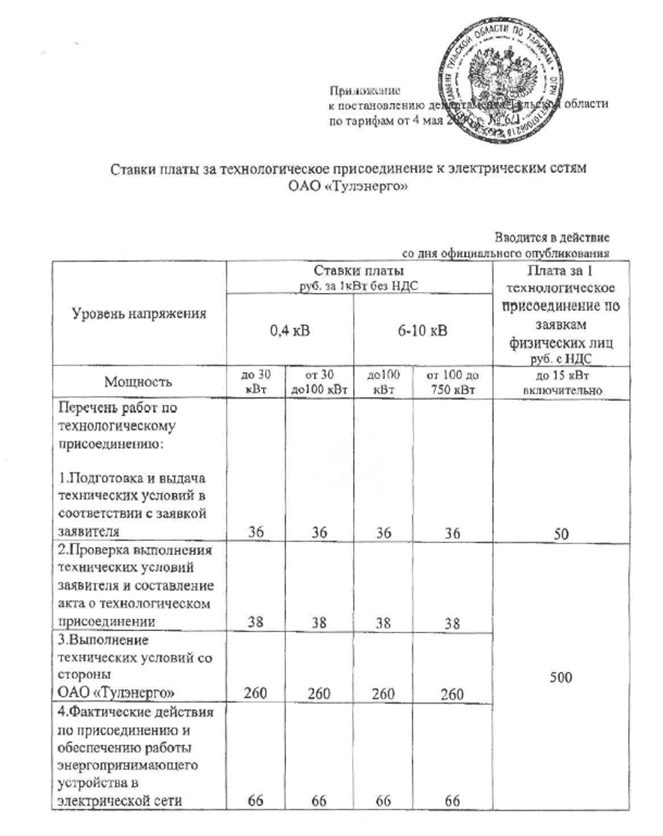 .2.6 Средства связиТелефонизацияТелефонная связь территории муниципального образования обеспечивается цехом телефонной связи Тульского филиала ОАО «Центртелеком», который расположен в г. Щекино, ул. Советская, д.20.Телефонизация потребителей осуществляется от автоматических телефонных станций.Перечень АТСКоличество телефонных аппаратов, задействованных в сети сельского поселения – 698 шт.Протяженность кабельных линий на территории муниципального образования составляет 98,1 км.Количество телефонных аппаратов общего пользования на 1000 жителей составляет 134 шт.На планируемый срок ожидается, что количество телефонных аппаратов общего пользования будет соответствовать среднестатистическому показателю для сельских поселений.На перспективу предлагается замена существующих АТС на АТС нового поколения. Строительство оптических линий межстанционных связей.Развитие телефонной связи будет осуществляться за счет расширения мобильной (сотовой) связи компаниями МТС, Мегафон, Билайн. Предоставление универсальной услуги, включающей телефонную связь с использованием таксофонов передачи данных и предоставление доступа в Интернет с использованием коллективного доступа.ТелевидениеПрием телевизионных программ производится от радиотелевизионной передающей станции (РПС) Тульского филиала ФГУП «РТРС».Принимаются следующие программы: «Россия», «1-ый Канал», «НТВ», Культура», «ТВЦ», «РенТВ», «ТНТ».Кабельное телевидение отсутствует.На перспективу ожидается перевод на цифровое вещание, в первую очередь общефедеральных программ.3. ПРОГНОЗ СПОСА НА КОММУНАЛЬНЫЕ РЕСУРСЫУвеличение объема потребления тепловой энергии в муниципальном образовании Крапивенское Щекинского района не планируется, так как приоритетным направлением развития территории является индивидуальное жилищное строительство, отопление которого производится от индивидуальных источников отопления (АОГВ).Объем реализации воды потребителям муниципального образования Крапивенское Щекинского района к 2015 году увеличится на 2-5%. Незначительное увеличение объема реализации воды обусловлено повсеместной установкой приборов учета ресурсов, что стимулирует потребителя на снижение потребления воды.4. Перечень программных мероприятийОбъекты жилищно-коммунального хозяйства (водоснабжение, водоотведение, теплоснабжение)Мероприятия по газификации населенных пунктов муниципального образования Крапивенское Щекинского района5. ОБОСНОВАНИЕ РЕСУРСНОГО ОБЕСПЕЧЕНИЯОсновными источниками финансирования развития систем теплоснабжения, водоснабжения и водоотведения будут средства бюджетов различных уровней, а также средства предприятий за счет надбавок к тарифам. Согласно имеющимся на момент разработки Программы данным общая стоимость мероприятий по развитию систем коммунальной инфраструктуры составит 129,041млн.рублей.При разработке инвестиционных программ организации коммунального комплекса могут учитывать возможность привлечения для реализации инвестиционной программы заемного финансирования, в том числе кредитов, займов, средств от выпуска облигационных займов, акций и т.п. Привлеченные средства будут компенсированы в порядке, определенном действующими нормативными правовыми документами в сфере регулирования и бухгалтерского учета.6. МЕХАНИЗМ РЕАЛИЗАЦИИМеханизмом реализации программных мероприятий по развитию систем теплоснабжения, водоснабжения, водоотведения и очистки сточных вод, являются инвестиционные программы организаций коммунального комплекса.7. ОЦЕНКА СОЦИАЛЬНО-ЭКОНОМИЧЕСКОЙ И ЭКОЛОГИЧЕСКОЙ ЭФФЕКТИВНОСТИВ результате реализации программы комплексного развития будут получены следующие эффекты:повысится надежность теплоснабжения, водоснабжения и водоотведения, снизится аварийность в системах теплоснабжения на 10%, в системах водоснабжения и водоотведения на 10-15%;повысится надежность и срок службы систем теплоснабжения, водоснабжения и водоотведения;повысится эффективность деятельности организаций коммунального комплекса за счет снижения резервных мощностей генерирующих объектов, более эффективного использования имеющихся мощностей;повысится стоимость земельных участков, имеющих доступ к системам коммунальной инфраструктуры, повысится инвестиционная привлекательность района;         улучшится экологическая и санитарная обстановка в муниципальном образовании.Наименование ПрограммыПрограмма комплексного развития систем коммунальной инфраструктуры муниципального образования Крапивенское Щёкинского района на 2014-2023 годыОснования для разработки ПрограммыФедеральный закон от 06.10.2003 № 131-ФЗ «Об общих принципах организации местного самоуправления в Российской Федерации», Федеральный закон от 30.12.2004 № 210-ФЗ «Об основах регулирования тарифов организаций коммунального комплекса», Постановление правительства РФ от 14.06.2013 №502 «Об утверждении требований к программам комплексного развития систем коммунальной инфраструктуры поселений, городских округов», Устав муниципального образования Крапивенское Щёкинского районаЗаказчик ПрограммыГлава муниципального образования Крапивенское Щёкинского районаРазработчик ПрограммыАдминистрация муниципального образования Крапивенское Щекинского районаЦели Программы Цель:Формирование и реализация комплекса мероприятий по развитию систем коммунальной инфраструктуры, обеспечивающих потребности развития жилищного строительства с 2014 по 2023 гг. в  муниципальном образовании Крапивенское Щёкинского районаЗадачи ПрограммыДля достижения цели предполагается решение следующих задач:- анализ текущей ситуации систем коммунальной инфраструктуры;- выявление комплекса мероприятий по развитию систем коммунальной инфраструктуры, обеспечивающих потребности жилищного строительства с 2014 по 2023гг. в районах перспективной застройки в муниципальном образовании Крапивенское Щекинского района- инженерно-техническая оптимизация коммунальных систем;  - перспективное планирование развития коммунальных систем;- повышение надежности коммунальных систем и качества предоставления коммунальных услуг; - модернизация коммунальной инфраструктуры;               - замена изношенных фондов;                               - совершенствование механизмов развития энергосбережения  и повышения энергоэффективности коммунальной инфраструктуры;         - повышение инвестиционной привлекательности коммунальной инфраструктуры;                                           - обеспечение сбалансированности интересов субъектов коммунальной инфраструктуры и потребителей, оценка объемов и источников финансирования для реализации выявленных мероприятий.Целевые показатели Программы1. Целевые показатели по качеству услуг показатели            предоставления электрической энергии- уровень напряжения, кВт;- протяженность линий электропередачи, км;- средний физический износ подстанций, - доля поставки электрической энергии по приборам учета. 2. Целевые показатели по качеству предоставления тепловой энергии- годовое потребление тепловой энергии, тыс. Гкал- протяженность тепловых сетей, км; - уровень износа объектов инфраструктуры, - потери тепловой энергии, %;- доля поставки тепловой энергии по учета.3. Целевые показатели по качеству услуг воды и водоотвода: - годовое потребление воды, тыс. м3; - уровень износа объектов инфраструктуры, - доля поставки воды по приборам учета- потеря воды при транспортировке, %  Сроки и этапы реализации ПрограммыСрок реализации Программы:- начало – .- окончание – .Реализация Программы предусматривает два этапа:- Первый этап (2014 – 2018 гг.) – разработка технических заданий организациям коммунального комплекса, а также разработка (корректировка), утверждение и начало реализации инвестиционных программ организаций коммунального комплекса;- Второй этап (2019 - 2023 гг.) – реализация утвержденных инвестиционных программ организаций коммунального комплекса, обеспечивающих электро-, газо-, тепло-, водоснабжение, водоотведение и очистку сточных вод; корректировка инвестиционных программ по результатам их реализации.Объем и источники финансированияПрограммыОбщий объем финансирования Программы составляет 129,041 млн. руб.Программа предполагает следующий источник финансирования:- Плата за подключение к сетям инженерно-технического обеспечения.- Собственные средства предприятий организаций коммунального комплекса.- Инвестиционная составляющая тарифов организаций коммунального комплекса. - Средства бюджетов различных уровней.Показатели социально-экономической эффективностиПрограммы- Развитие систем коммунальной инфраструктуры для обеспечения потребности потребителей в коммунальных ресурсах.- Своевременное обеспечение качественными коммунальными ресурсами потребителей.- Увеличение объемов жилищного строительства.- Увеличение объема инвестиций в жилищную и коммунальную сферу поселения.Ожидаемые результаты реализации программыПовышение:- качества предоставляемых услуг;- эффективности работы систем жилищно-коммунального реализации хозяйства;- качества очистки сбрасываемых сточных вод                    и улучшение экологической обстановки в целом                    на территории муниципального образования;- снижение уровня изношенности и ликвидация аварийных участков инженерной инфраструктуры;- обеспечение развития жилищного строительства Исполнители программыПредприятия и организации коммунального хозяйства всех форм собственности, осуществляющие деятельность по предоставлению коммунальных услуг на территории  муниципального образования Крапивенское Щёкинского районаСоисполнители программыАдминистрация муниципального образования Крапивенское  Щёкинского районаКонтроль за реализацией ПрограммыКонтроль за реализацией программы осуществляется администрацией муниципального образования Крапивенское Щёкинского районаВодозаборы подземных водМестоположениеПроизв. м3/сут.Характеристика123451Артскважина глубиной 150мМО Крапивенское,слобода Жилая600год постройки - 19612Артскважина глубиной 150мМО Крапивенское,слобода Московская240год постройки – 19703Артскважина глубиной 127мМО Крапивенское,пос. Алимкина600год постройки - 19654Артскважина глубиной 127мМО Крапивенское,с. Жердево240год постройки – 1965 5Артскважина глубиной 127мМО Крапивенское,пос. Алимкина240год постройки - 19656Сооружение – артезианская скважина, глубиной 138мМО Крапивенское,с. Крапивна,ул. Алимкина600год постройки - 19727Сооружение-артезианская скважина, глубиной 138мМО Крапивенское,с. Крапивна,ул. Алимкина600год постройки -19648.Сооружение-артезианская скважина, глубиной 120мМО Крапивенское,с. Крапивна,ул. Алимкина384год постройки- 19729Сооружение-артезианская скважина, глубиной 127мМО Крапивенское,д. Орлово240год постройки - 196510Артскважина, глубиной 80мМО Крапивенское,с. Малынь600год постройки - 197911Артскважина, глубиной 80мМО Крапивенское,д. Даниловка240год постройки - 197012Артскважина, глубиной 80мМО Крапивенское.с. Пруды240год постройки - 1965Общая производительность водозаборов4824ПоказательТыс. руб.Тыс. руб.ПоказательВодозаборы1Подъем воды - всего5311,61.1в т.ч.    электроэнергия847,61.2амортизация20,01.3ремонт и техническое обслуживание или резерв расходов на оплату всех видов ремонта1502.81.3.1в т.ч. капитальный ремонт или резерв расходов на оплату капитального ремонта-1.4затраты на оплату труда965,01.5отчисления на социальные нужды291,41.6цеховые расходы1532,52Очистка воды - всего-2.1в т.ч.    электроэнергия-2.2материалы-2.3амортизация-2.4ремонт и техническое обслуживание или резерв расходов на оплату всех видов ремонта-2.4.1в т.ч. капитальный ремонт или резерв расходов на оплату капитального ремонта-2.5затраты на оплату труда-2.6отчисления на социальные нужды-2.7цеховые расходы-3Оплата воды, полученной со стороны-4Транспортирование воды - всего-4.1в т.ч.    электроэнергия-4.2амортизация-4.3ремонт и техническое обслуживание или резерв расходов на оплату всех видов ремонта-4.3.1в т.ч. капитальный ремонт или резерв расходов на оплату капитального ремонта-4.4затраты на оплату труда-4.5отчисления на социальные нужды-4.6цеховые расходы-5Проведение аварийно-восстановительных работ-6Содержание и обслуживание внутридомовых сетей-7Ремонтный фонд-8Прочие прямые расходы - всего-8.1в т.ч. оплата работ службы "Заказчика"-8.2отчисления на страхование имущества-9Общеэксплуатационные расходы-ИТОГО расходов по эксплуатации (ст.0500+0600+0700+0800+0900+1000+1100+1200+1300)5159,3Внеэксплуатационные расходыВСЕГО РАСХОДОВ по полной себестоимости (1400+1500)5159,3Себестоимость 1 куб.м. отпущенной воды, руб.30.35Номер котельной, подключенные объектыМестоположениеОбъем зданий, тыс.м3Годовое потребление  тепловой энергии ГкалГодовое потребление  тепловой энергии ГкалГодовое потребление  тепловой энергии ГкалНомер котельной, подключенные объектыМестоположениеОбъем зданий, тыс.м3ВсегоВ том числеВ том числеНомер котельной, подключенные объектыМестоположениеОбъем зданий, тыс.м3ВсегоотоплениеГорячее водоснабжен.123456Котельная ООО «Газпром энерго»с. Пришня, ул. Шоссейная91,5258505700150Котельная МОУ «Крапивенская СОШ № 24с. Крапивна, ул. Школьная,д.3а12,695477,4477,4-Котельная ГУЗ «Крапивенская амбулатория»с. Крапивна, ул. Советская, д.14,420487,4487,4-Котельная ГОУ ТО «Крапивенская специальная коррекционная школа-интернат VIII вида» с. Крапивна, ул. Коммунаров, 1а6,0471040,01040,0-Котельная МОУ «Малынская ОШ № 36»с. Малынь,д.1874,6-Котельная МОУ «Николо-Упская ОШ № 37»с. Никольское. Ул. Речная, д.20181,2-№п/пДиспетчерскоенаименованиеU ТМкВИсточник питанияКто эксплуатирует1ТП-1332506/0,4ст № 192«Алимкин» фид.№ 9ОАО «ЩГЭС»2ТП-1346306/0,4ст № 192«Алимкин» фид.№ 2ОАО «ЩГЭС»ТСО / МероприятиеДо 15 кВтОт 15 кВт до 150 кВтОт 150 кВт до 670 кВтОт 670 кВт до 2700 кВтОт 2700 кВт до 5800 кВтОт 5800 кВт до 8900 кВтОАО "Щекинская городская электросеть"630,91174,2833,836,632,631,52Стандартизированная ставкаТип линийНапряжениедо 150 кВтот 150 до 670 кВтот 670 до 2700 кВтот 2700 до 5800 кВтот 5800 до 8900 кВт с 2 ст 0,4 jВЛ0,4188 052,44629 958,892 181 234,70-- с 2 ст 6-10 jВЛ6-10290 704,12298 564,86298 564,86321 196,39607 160,86 с 3 ст 0,4 jКЛ0,4252 864,79866 373,183 493 128,87-- с 3 ст 06-10 jКЛ6-10259 508,74272 687,62322 778,02667 730,54873 259,47Стандартизированная ставкадо 150 кВтот 150 до 670 кВтот 670 до 2700 кВтот 2700 до 5800 кВтот 5800 до 8900 кВт с 4 ст j1 396,731 224,41924,23902,11850,01ТСО/МероприятиеДо 15 кВтОт 15 кВт до 150 кВтот 150 до 670 кВтот 670 до 2700 кВтот 2700 до 5800 кВтот 5800 до 8900 кВт ОАО "Щекинская городскаяэлектросеть"630,91174,2833,836,632,631,52ставка за единицу мощностиТип линийНапряжениедо 150 кВтот 150 до 670 кВтот 670 до 2700 кВтот 2700 до 5800 кВтот 5800 до 8900 кВт с 2 ст 0,4 jВЛ0,4805,06 с 2 ст 6-10 jВЛ6-10 с 3 ст 0,4 jКЛ0,4821,151207,78 с 3 ст 06-10 jКЛ6-10464,32Стандартизированная ставка До 150 кВтот 150 до 670 кВтот 670 до 2700 кВтот 2700 до 5800 кВтот 5800 до 8900 кВт с 4 ем j "1224,41924,23902,11850,01НаименованиеМестоположениеТип оборудованияЕмкость номеровАТС Крапивнас. Крапивна, ул. Колхозная, д.3АЛС-4096С448АТС Малыньс. МалыньАТСК-50/20050АТС Пришняс. Пришня. ул. Парковая, д.7АТСК-50/200150АТС Никольскоес. Никольское, ул.МолодежнаяАТСК-50/20050Всего698№Наименование объектов (реконструкция, замена, разработка ПСД)Ориентировочная стоимость млн. руб.Предполагаемый год строительства и разработки ПСД (млн.руб.)Предполагаемый год строительства и разработки ПСД (млн.руб.)Предполагаемый год строительства и разработки ПСД (млн.руб.)Предполагаемый год строительства и разработки ПСД (млн.руб.)Предполагаемый год строительства и разработки ПСД (млн.руб.)Предполагаемый год строительства и разработки ПСД (млн.руб.)Примечание №Наименование объектов (реконструкция, замена, разработка ПСД)Ориентировочная стоимость млн. руб.201420152016201720182019-2023гг.Примечание 1.Строительство модульной котельной МОУ «Крапивенская СОШ № 24», в т.ч. ПИР 8,0008,000Средства бюджетов различных уровней2.Строительство модульной котельной МОУ «Николо-Упская ООШ № 37», вт.ч. ПИР7,0007,000Средства бюджетов различных уровней3.Замена сетей водоснабжения в слободе Казачья0,4000,400Средства бюджета МО Крапивенское Щекинского района4.Замена сетей водоснабжения в слободе Пушкарской0,5000,500Средства бюджета МО Крапивенское Щекинского района5.Замена сетей водоснабжения в с. Малынь0,4000,400Средства бюджета МО Крапивенское Щекинского района6.Замена сетей водоснабжения с. Жердево, в т.ч. ПИР5,5005,500Средства бюджетов различных уровней7.Реконструкция сетей водоснабжения с. Крапивна, в т.ч. ПИР7,7007,700Средства бюджетов различных уровней8.Реконструкция сетей водоснабжения с. Супруты, в т.ч. ПИР4,4004,400Средства бюджетов различных уровней9Реконструкция сетей водоснабжения с. Никольское, в т.ч. ПИР7,7007,700Средства бюджетов различных уровней10.Реконструкция сетей водоснабжения п. Алимкина, в т.ч. ПИР8,0008,000Средства бюджетов различных уровней11.Выполнение проектных работ по объекту «Строительство комплекса очистных сооружений физико-химической очистки бытовых сточных вод с. Крапивна»2,0002,000Средства бюджетов различных уровней12.Строительство комплекса очистных сооружений физико-химической очистки бытовых сточных вод с. Крапивна70,00070,000Средства бюджетов различных уровнейИТОГО121,600№ п/пНаименование объектаГодыСтоимостьстроительства.Всего вмлн. руб.Примечание№ п/пНаименование объектаГодыСтоимостьстроительства.Всего вмлн. руб.Примечание№ п/пНаименование объектаГодыСтоимостьстроительства.Всего вмлн. руб.Примечание123451.Газификация д. Захаровка, д. Каменка, д. Бегичево (ПИР)20140,291По программе газификации населённых пунктов  Щекинского района2.Газификация д. Орлово, (ПИР)20142,200По программе газификации населённых пунктов Щекинского района3.Газификация д. Жердево, (в т.ч.ПИР)20142,200По программе газификации населённых пунктов Щекинского района4.Газификация д. Даниловка, (ПИР)20162,750По программе газификации населённых пунктов Щекинского районаИТОГО7,441